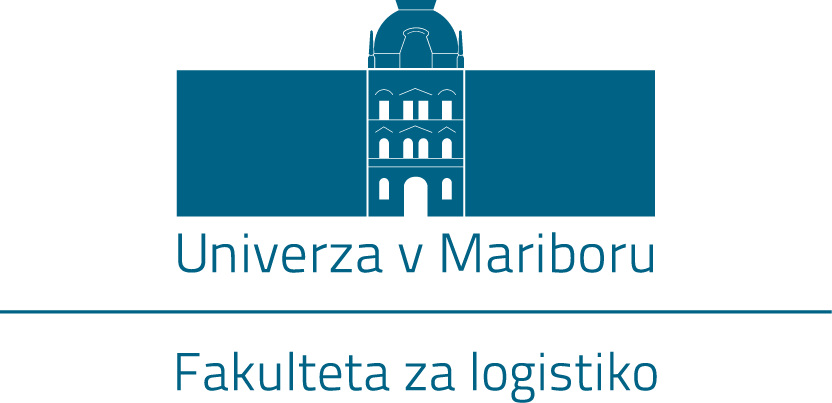 NASLOV DIPLOMSKEGA/MAGISTRSKEGA DELADispozicija diplomskega/magistrskega dela Celje, študijsko letoKAZALO VSEBINEKAZALO VSEBINE	IIUPORABLJENI SIMBOLI IN KRATICE	IIINOMENKLATURA	III1	OPREDELITEV PROBLEMATIKE ZAKLJUČNEGA DELA	11.1	Primer naštevanja (poglavje drugega reda)	12	DOLOČITEV POTI ZA REŠEVANJE PROBLEMATIKE ZAKLJUČNEGA DELA (POGLAVJE PRVEGA REDA)	22.1	Določitev ciljev in namena	22.1.1	Okrajšave (Poglavje tretjega reda)	22.2	Določitev tez/hipotez	32.3	Predpostavke in omejitve	32.4	Predvidena metodologija in metode	43	PREDVIDENA STRUKTURA POGLAVIJ ZAKLJUČNEGA DELA	54	SEZNAM PREDVIDENIH VIROV IN LITERATURE	65	VIRI IN LITERATURA	7UPORABLJENI SIMBOLI IN KRATICEGZS – Gospodarska zbornica SlovenijeRFID – Radiofrekvenčna identifikacija (angl. Radio Frequency Identification)NOMENKLATURA		največja lastna vrednost matrike 		parna primerjava med kriterijema in alternativama i in j 		agregirana parno primerjavo kriterijev  OPREDELITEV PROBLEMATIKE ZAKLJUČNEGA DELAV prvem poglavju opredelite problematiko, ki bo predmet vašega zaključnega dela.Lorem ipsum dolor sit amet, consectetur adipiscing elit, sed do eiusmod tempor incididunt ut labore et dolore magna aliqua. Ut enim ad minim veniam, quis nostrud exercitation ullamco laboris nisi ut aliquip ex ea commodo consequat. Duis aute irure dolor in reprehenderit in voluptate velit esse cillum dolore eu fugiat nulla pariatur. Excepteur sint occaecat cupidatat non proident, sunt in culpa qui officia deserunt mollit anim id est laborum.Primer naštevanja (poglavje drugega reda)Primer naštevanja Naštevanje (navedba vira, če je naštevanje povzeto ali citirano):alineja prvega reda;alineja prvega reda;alineja drugega reda;alineja prvega reda. Primeri slik in tabel so navedeni v predlogi za zaključna dela in druga pisna dela.DOLOČITEV POTI ZA REŠEVANJE PROBLEMATIKE ZAKLJUČNEGA DELA (POGLAVJE PRVEGA REDA)Lorem ipsum dolor sit amet, consectetur adipiscing elit, sed do eiusmod tempor incididunt ut labore et dolore magna aliqua. Ut enim ad minim veniam, quis nostrud exercitation ullamco laboris nisi ut aliquip ex ea commodo consequat. Duis aute irure dolor in reprehenderit in voluptate velit esse cillum dolore eu fugiat nulla pariatur. Excepteur sint occaecat cupidatat non proident, sunt in culpa qui officia deserunt mollit anim id est laborum.Določitev ciljev in namenaLorem ipsum dolor sit amet, consectetur adipiscing elit, sed do eiusmod tempor incididunt ut labore et dolore magna aliqua. Ut enim ad minim veniam, quis nostrud exercitation ullamco laboris nisi ut aliquip ex ea commodo consequat. Duis aute irure dolor in reprehenderit in voluptate velit esse cillum dolore eu fugiat nulla pariatur. Excepteur sint occaecat cupidatat non proident, sunt in culpa qui officia deserunt mollit anim id est laborumLorem ipsum dolor sit amet, consectetur adipiscing elit, sed do eiusmod tempor incididunt ut labore et dolore magna aliqua. Ut enim ad minim veniam, quis nostrud exercitation ullamco laboris nisi ut aliquip ex ea commodo consequat. Duis aute irure dolor in reprehenderit in voluptate velit esse cillum dolore eu fugiat nulla pariatur. Excepteur sint occaecat cupidatat non proident, sunt in culpa qui officia deserunt mollit anim id est laborumOkrajšave (Poglavje tretjega reda)Kadar v besedilu uporabljamo okrajšave, jih je potrebno navesti tudi na seznamu okrajšav. Primeri uporabe okrajšav:»Slovensko logistično združenje (v nadaljevanju: SLZ) je namenjeno strokovnemu delovanju in združevanju na področju transporta, prometa in poslovne logistike.« (Slovensko logistično združenje, 2019)Radiofrekvenčna identifikacija (angl. Radio Frequency Identification; v nadaljevanju: RFID) temelji na radijskem valovanju (Ahačič, 2009).	Določitev tez/hipotezLorem ipsum dolor sit amet, consectetur adipiscing elit, sed do eiusmod tempor incididunt ut labore et dolore magna aliqua. Ut enim ad minim veniam, quis nostrud exercitation ullamco laboris nisi ut aliquip ex ea commodo consequat. Duis aute irure dolor in reprehenderit in voluptate velit esse cillum dolore eu fugiat nulla pariatur. Excepteur sint occaecat cupidatat non proident, sunt in culpa qui officia deserunt mollit anim id est laborumLorem ipsum dolor sit amet, consectetur adipiscing elit, sed do eiusmod tempor incididunt ut labore et dolore magna aliqua. Ut enim ad minim veniam, quis nostrud exercitation ullamco laboris nisi ut aliquip ex ea commodo consequat. Duis aute irure dolor in reprehenderit in voluptate velit esse cillum dolore eu fugiat nulla pariatur. Excepteur sint occaecat cupidatat non proident, sunt in culpa qui officia deserunt mollit anim id est laborum	Predpostavke in omejitveLorem ipsum dolor sit amet, consectetur adipiscing elit, sed do eiusmod tempor incididunt ut labore et dolore magna aliqua. Ut enim ad minim veniam, quis nostrud exercitation ullamco laboris nisi ut aliquip ex ea commodo consequat. Duis aute irure dolor in reprehenderit in voluptate velit esse cillum dolore eu fugiat nulla pariatur. Excepteur sint occaecat cupidatat non proident, sunt in culpa qui officia deserunt mollit anim id est laborumLorem ipsum dolor sit amet, consectetur adipiscing elit, sed do eiusmod tempor incididunt ut labore et dolore magna aliqua. Ut enim ad minim veniam, quis nostrud exercitation ullamco laboris nisi ut aliquip ex ea commodo consequat. Duis aute irure dolor in reprehenderit in voluptate velit esse cillum dolore eu fugiat nulla pariatur. Excepteur sint occaecat cupidatat non proident, sunt in culpa qui officia deserunt mollit anim id est laborum	Predvidena metodologija in metode Lorem ipsum dolor sit amet, consectetur adipiscing elit, sed do eiusmod tempor incididunt ut labore et dolore magna aliqua. Ut enim ad minim veniam, quis nostrud exercitation ullamco laboris nisi ut aliquip ex ea commodo consequat. Duis aute irure dolor in reprehenderit in voluptate velit esse cillum dolore eu fugiat nulla pariatur. Excepteur sint occaecat cupidatat non proident, sunt in culpa qui officia deserunt mollit anim id est laborumLorem ipsum dolor sit amet, consectetur adipiscing elit, sed do eiusmod tempor incididunt ut labore et dolore magna aliqua. Ut enim ad minim veniam, quis nostrud exercitation ullamco laboris nisi ut aliquip ex ea commodo consequat. Duis aute irure dolor in reprehenderit in voluptate velit esse cillum dolore eu fugiat nulla pariatur. Excepteur sint occaecat cupidatat non proident, sunt in culpa qui officia deserunt mollit anim id est laborumPREDVIDENA STRUKTURA POGLAVIJ ZAKLJUČNEGA DELALorem ipsum dolor sit amet, consectetur adipiscing elit, sed do eiusmod tempor incididunt ut labore et dolore magna aliqua. Ut enim ad minim veniam, quis nostrud exercitation ullamco laboris nisi ut aliquip ex ea commodo consequat.  Lorem ipsum dolor sit amet, consectetur adipiscing elit, sed do eiusmod tempor incididunt ut labore et dolore magna aliqua. Ut enim ad minim veniam, quis nostrud exercitation ullamco laboris nisi ut aliquip ex ea commodo consequat. Lorem ipsum dolor sit amet.Lorem ipsum dolor sit amet, consectetur adipiscing elit, sed do eiusmod tempor incididunt ut labore et dolore magna aliqua. Ut enim ad minim veniam, quis nostrud exercitation ullamco laboris nisi ut aliquip ex ea commodo consequat. Lorem ipsum dolor sit amet, consectetur adipiscing elit, sed do eiusmod tempor incididunt ut labore et dolore magna aliqua. Ut enim ad minim veniam, quis nostrud exercitation ullamco laboris nisi ut aliquip ex ea commodo consequat. Lorem ipsum dolor sit amet, consectetur adipiscing elit, sed do eiusmod tempor incididunt ut labore et dolore magna aliqua. Ut enim ad minim veniam, quis nostrud exercitation ullamco laboris nisi ut aliquip ex ea commodo consequat. Lorem ipsum dolor sit amet, consectetur adipiscing elit, sed do eiusmod tempor incididunt ut labore et dolore magna aliqua. Ut enim ad minim veniam, quis nostrud exercitation ullamco laboris nisi ut aliquip ex ea commodo consequat. SEZNAM PREDVIDENIH VIROV IN LITERATUREAhačič, U. (2009). Radiofrekvenčna identifikacija in sledenje objektov [Diplomsko delo, Univerza v Ljubljani]. https://repozitorij.uni-lj.si/IzpisGradiva.php?id=24695&lang=slvKramar, U. (2014). Uvod v logistiko. e-gradivo. Fakulteta za logistiko.Knez, M., Cedilnik, M., & Semolič, B. (2007). Logistika in poslovanje v logistiki. Fakulteta za logistiko Ortúzar, J. d. D., & Willumsen, L. G. (2001). Modelling Transport (3rd ed.). Wiley & Sons. https://doi.org/10.1002/9781119993308 Rosi, B. & Sternad, M. (2010). Teorija sistemov. e-gradivo. Fakulteta za logistiko.Slovensko logistično združenje. (2019). Predstavitev. https://www.slz.si/sl/content/predstavitev/predstavitev-slz.htmlVIRI IN LITERATURAAhačič, U. (2009). Radiofrekvenčna identifikacija in sledenje objektov [Diplomsko delo, Univerza v Ljubljani]. https://repozitorij.uni-lj.si/IzpisGradiva.php?id=24695&lang=slv Slovensko logistično združenje. (2019). Predstavitev. https://www.slz.si/sl/content/predstavitev/predstavitev-slz.htmlŠtudent(ka):  ime in priimek  Študijski program:  vrsta študijskega programa  ime študijskega programa Mentor(ica):  naziv ter ime in priimek  Somentor(ica):  naziv ter ime in priimek 